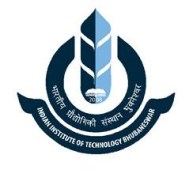 Indian Institute of Technology BhubaneswarSummer Training/ Internship Notification Form (JNF)Company DetailsName of the Organisation		:Postal address				:Telephone No.				:		Fax No.					:Email Address				:Website				:Company Type (Please tick any)		:		Industry Sector (Please tick any) 	:Brief write up on the Company :Contact Details (All the fields are mandatory)Summer Training/Internship ProfileDesignation :		Place of Posting  :Description : DetailsStipend Amount per month	         :No. of offers you intend to make        : Selection ProcessShortlist from Resumes    			:	Yes/No	Written Test (Technical, Aptitude)		:	Yes/No	If yes, please specify likely topics, skill setsOnline Test 					: 	Yes/NoPPT						:	Yes/NoPersonal Interview  			         	:	Yes/NoEligibility Criteria (min. CGPA, 0-10 scale)	:Preferred period of visit for recruitment		:Eligible Disciplines				:  [CS/ECE/EE/ME/CE/MME]                                                                                          (Please specify branches intended to hire from) 					Expected period of Internship			:Eligibility: BTech (3rd year) / Dual degree (3rd year) 
Logistics RequirementsNumber of Members				:  Number of Rooms reqd. for selection process	:Other Requirements                    			:
Kindly enclose brief profile of company for students’ reference in the placement library.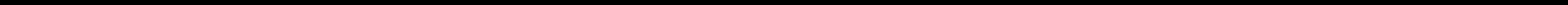 Before filling the form kindly refer to the enclosed Placement Brochure. The completed form may be sent by post/ e-mail/ fax to the following address at the earliest:Dr. Arun Kumar Pradhan		             Professor-in-charge 			             Career Development Cell		             
IIT Bhubaneswar, Bhubaneswar – 751013.          Email: hod.cdc@iitbbs.ac.in 
        Website: https://www.iitbbs.ac.in/cdcPrivateGovt. OwnedPSUMNCNGOPublic SectorIf Others, please Specify: If Others, please Specify: If Others, please Specify: If Others, please Specify: AnalyticsConsultingCore(Technical)Finance ManagementI.T.If Others, please Specify: If Others, please Specify: If Others, please Specify: If Others, please Specify: Head HRFirst Contact PersonSecond Contact PersonNameEmailMobilePhoneFax